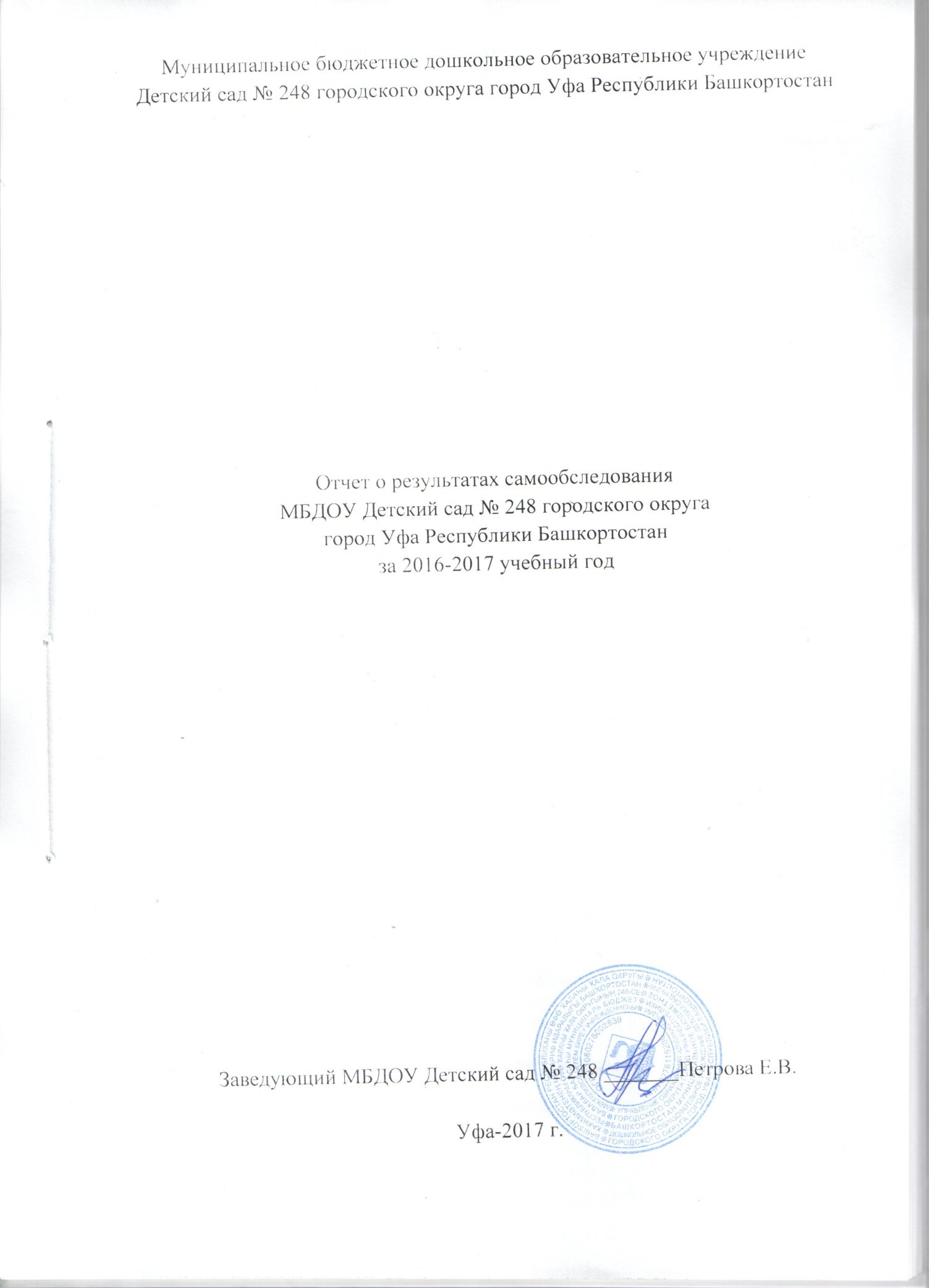 Самообследование проводилось в соответствии с требованиями приказов Министерства образования и науки РФ от 14 июня 2013 г. № 462 «Об утверждении Порядка проведения самообследования образовательной организацией»; от 10 декабря 2013 г. № 1324 «Об утверждении показателей деятельности образовательной организации, подлежащей самообследованию» ;приказом заведующего МБДОУ № 96 от 21.07.2017 г. «О проведении самообследования».Аналитическая часть.                                            Общая характеристика  учреждения	Муниципальное бюджетное дошкольное образовательное учреждение   Детский сад № 248  городского округа  город  Уфа Республики Башкортостан открыт  после реконструкции в 2009 году.	Проектная мощность140 мест. Статус учреждения:-организационно-правовая форма -учреждение;-тип – дошкольная образовательная организация;	Лицензия на образовательную деятельность Регистрационный № 3917 от 01.03.2016 г., серия 02ЛО1 № 0005595, срок действия лицензии бессрочно.Место нахождения:450071, Республика Башкортостан, г. Уфа, Октябрьский район, ул.Менделеева, д.213, корп. 1. 	Структура и количество групп: в 2016 – 2017  учебном году в МБДОУ функционировало 6 групп общеразвивающей направленности с 3-х до 7 лет,  включая 1 группа для воспитанников раннего возраста с 2-х до 3-х лет ; 2 группы для детей с задержкой психического развития с 5 до 7 лет.В ДОУ функционировала группа кратковременного пребывания для воспитанников дошкольного возраста с 3-х до 7-х лет.Количество мест и воспитанников: в 2016 – 2017 учебном году численность воспитанников составила 242 человека. Из них девочек – 116, мальчиков – 126 человек, дети раннего возраста - 41 человек, от 3-х до 7 лет – 201 человек, в группе  ЗПР- 28  воспитанников на основании рекомендаций ПМПк и договоров с родителями.Режим работы: пятидневная рабочая неделя, с 12-часовым пребыванием воспитанников с 07.00 ч. до 19.00 часов, для групп с ЗПР с 8.00 до 18.00, группа кратковременного пребывания  -  ежедневно с 9.00 до 12.00.Структура управленияУправление МБДОУ Детский сад №248  осуществляет заведующий: Елена Владимировна Петрова, (тел.: (347)248-55-94.Заместитель заведующего по АХЧ: Закирова Айгуль РавилевнаСтарший воспитатель Мулюкова Гузель РашилевнаАдрес: 450071, г. Уфа, ул. Менделеева,д.213,корп.1, телефон/факс: (347)234-41-56 Сайт МБДОУ Детский сад № 248 :http://248.детсад-уфа.рфE-mail:  МБДОУ Детский сад № 248 :detsad248@yandex.ru.Телефон: МБДОУ Детский сад № 248 (347)248-55-94, (347)241-11-54 Факс (347) 248-55-942.Результаты анализа показателей деятельности организации, подлежащей самообследованиюДата:  04.08.2017 Ф.И.О. заведующего      Петрова Е.В.                                                         подпись, печать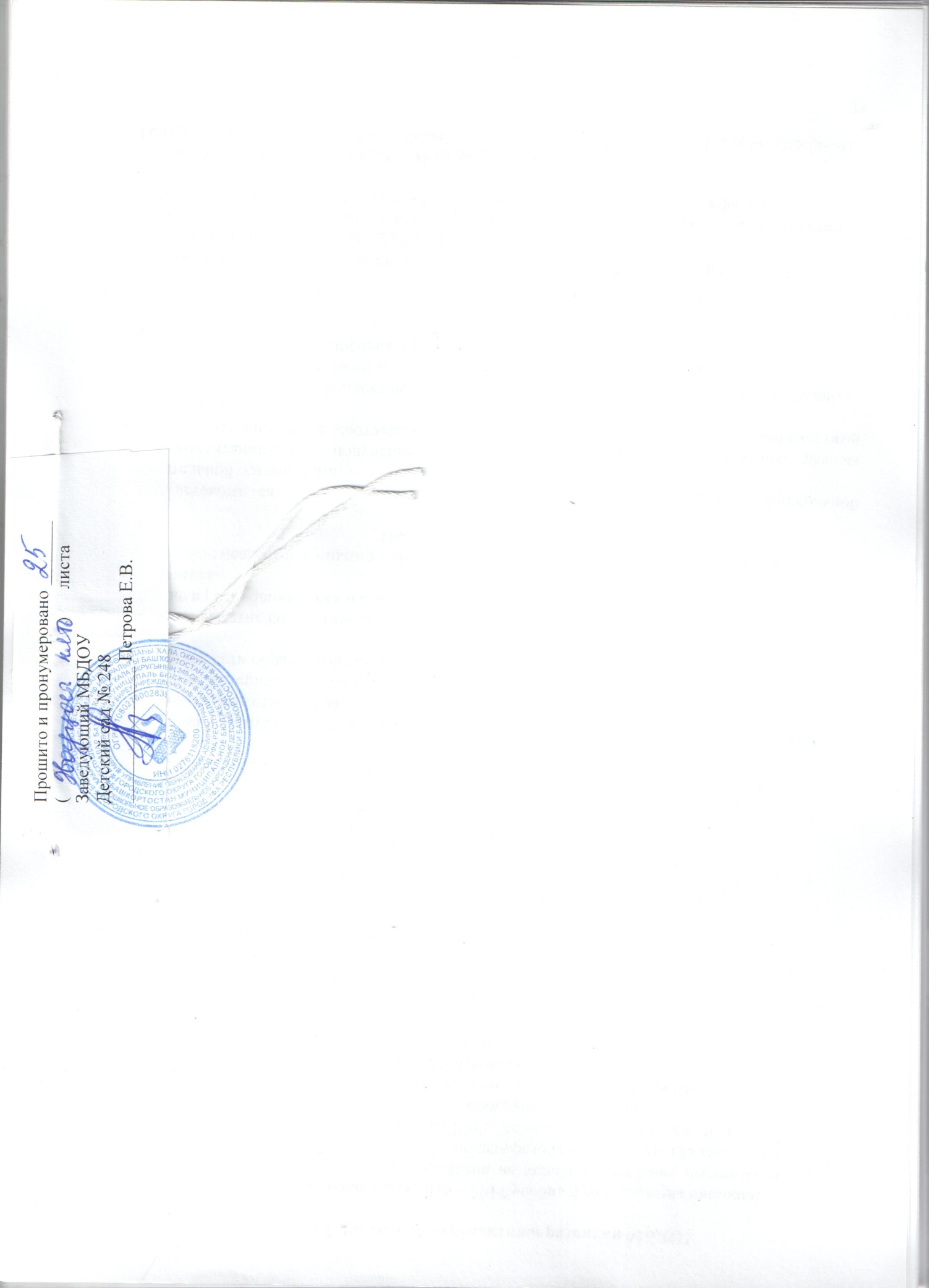 N п/пПоказателиЕдиница измерения1.Образовательная деятельность1.1Общая численность воспитанников, осваивающих образовательную программу дошкольного образования, в том числе:242 человека1.1.1В режиме полного дня (8 - 12 часов)242 человек1.1.2В режиме кратковременного пребывания (3 - 5 часов)0 человек1.1.3В семейной дошкольной группе0 человек1.1.4В форме семейного образования с психолого-педагогическим сопровождением на базе дошкольной образовательной организации0 человек1.2Общая численность воспитанников в возрасте до 3 лет41 человек1.3Общая численность воспитанников в возрасте от 3 до 8 лет201 человек1.4Численность/удельный вес численности воспитанников в общей численности воспитанников, получающих услуги присмотра и ухода:человек/%1.4.1В режиме полного дня (8 - 12 часов)242 человек  100 %1.4.2В режиме продленного дня (12 - 14 часов)0 человек/%1.4.3В режиме круглосуточного пребывания0 человек/%1.5Численность/удельный вес численности воспитанников с ограниченными возможностями здоровья в общей численности воспитанников, получающих услуги:26 человек 11%1.5.1По коррекции недостатков в физическом и (или) психическом развитии28 человек 12 %1.5.2По освоению образовательной программы дошкольного образования28 человек 12%1.5.3По присмотру и уходу28  человек 12%1.6Средний показатель пропущенных дней при посещении дошкольной образовательной организации по болезни на одного воспитанника25  дней1.7Общая численность педагогических работников, в том числе:22 человека1.7.1Численность/удельный вес численности педагогических работников, имеющих высшее образование13 человек 59 %1.7.2Численность/удельный вес численности педагогических работников, имеющих высшее образование педагогической направленности (профиля)13человек 59 %1.7.3Численность/удельный вес численности педагогических работников, имеющих среднее профессиональное образование9 человек 41 %1.7.4Численность/удельный вес численности педагогических работников, имеющих среднее профессиональное образование педагогической направленности (профиля)9 человек 41 %1.8Численность/удельный вес численности педагогических работников, которым по результатам аттестации присвоена квалификационная категория, в общей численности педагогических работников, в том числе:21 человек 95 %1.8.1Высшая8 человек 36 %1.8.2Первая10 человек  45%1.9Численность/удельный вес численности педагогических работников в общей численности педагогических работников, педагогический стаж работы которых составляет:22 человека 100%1.9.1До 5 лет11 человек 50 %1.9.2Свыше 30 лет2 человека  9%1.10Численность/удельный вес численности педагогических работников в общей численности педагогических работников в возрасте до 30 лет8 человек 36%1.11Численность/удельный вес численности педагогических работников в общей численности педагогических работников в возрасте от 55 лет0 человек/%1.12Численность/удельный вес численности педагогических и административно-хозяйственных работников, прошедших за последние 5 лет повышение квалификации/профессиональную переподготовку по профилю педагогической деятельности или иной осуществляемой в образовательной организации деятельности, в общей численности педагогических и административно-хозяйственных работников25 человек 50%1.13Численность/удельный вес численности педагогических и административно-хозяйственных работников, прошедших повышение квалификации по применению в образовательном процессе федеральных государственных образовательных стандартов в общей численности педагогических и административно-хозяйственных работников18 человек 82 %1.14Соотношение "педагогический работник/воспитанник" в дошкольной образовательной организации22 человека/242 человек1.15Наличие в образовательной организации следующих педагогических работников:1.15.1Музыкального руководителяДа1.15.2Инструктора по физической культуреДа1.15.3Учителя-логопедаДа1.15.4Логопеда-1.15.5Учителя-дефектологада1.15.6Педагога-психологада2.Инфраструктура2.1Общая площадь помещений, в которых осуществляется образовательная деятельность, в расчете на одного воспитанника2,5 кв. м2.2Площадь помещений для организации дополнительных видов деятельности воспитанников6 кв. м2.3Наличие физкультурного залада2.4Наличие музыкального залада2.5Наличие прогулочных площадок, обеспечивающих физическую активность и разнообразную игровую деятельность воспитанников на прогулкеда